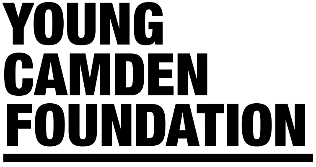 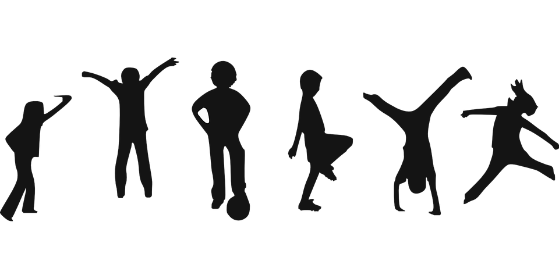 Summer Opportunities Fund 2021 │Application Form Please read the Guidance Notes and Eligibility Criteria before you apply. YCF encourages applications from organisations that have not previously accessed YCF grants. Section A: Personal and Organisation DetailsSection B: Your ProjectSection C: BudgetPlease note that the maximum amount to apply for is £3,000. Applications for £5,000 will be considered from those organisations who are not in receipt of any other grant from YCF such as the Holiday Activities Fund and who have not had any grants from YCF in the past. Please ensure that you attach the following documents to your application; your application will not be assessed until these documents have been received*: *If you have recently applied to other YCF funds (no more than 6 months) and you have submitted the above you do not need to submit them again. Once completed, please return form to: grants@youngcamdenfoundation.org.ukIf you have any difficulties completing or submitting this form, please email the address above.Applications close on 15 June 2021 at midnight. Only applications received before this deadline will be considered for funding. Name of Organisation Name of Lead Contact and PositionAddressEmail PhoneAlternative contact name: EmailPhone Legal StatusCharity Number (if applicable) Annual income 2019/20 £Website Social Media YCF member: Yes:                 No:              Just applied: Is your organisation a recipient of the Holiday Activities Fund (HAF) for the summer holidays? Yes:                        No:                Just applied: What activity/ project are you applying for? (Please be as concise as possible. If your organisation is a recipient of HAF during Summer 2021, or any other YCF grant, clearly explain what this project will add to the existent one if related)How does your project meet the purpose of the Summer Opportunities Fund? (please be as succinct as possible)Why is this activity/ project needed? (please be as concise as possible)How many children & young people will benefit from this project?How many children & young people will benefit from this project?DescriptionNumberNumber of young people and children: Age range:Estimated number of girls:Estimated number of boys:Number of young people and children with special needs:Number of young people and children on free school meals:Other unrepresented groups you aim to engage (please describe): When will your project start and finish?When will your project start and finish?Start: Finish: Number of sessions:Length of sessions:Start: Finish: Number of sessions:Length of sessions:If you have, please tell us how have you involved young people in the decision making for this activity/ project? (please be as concise as possible)How will you monitor and evaluate outcomes for your project? If you require monitoring and evaluation support, please get in touch with the YCF team at info@youngcamdenfoundation.org.ukWhat will your activity/ project cost and how will you spend the money? Please provide a detailed budget (attach if necessary or feel free to add more lines). What will your activity/ project cost and how will you spend the money? Please provide a detailed budget (attach if necessary or feel free to add more lines). ItemsCostTotal requested:Will you get additional funding to support the project? (please explain where from)Is this funding confirmed:           No           Yes How will you keep a record of spending? Have you conducted a Covid-19 related risk assessment? Yes                                            No Document*:Tick if Attached:Copy of your organisations’ constitution Safeguarding Policy (including online safeguarding)Covid 19 Risk AssessmentData Protection-GDPR policy Please carefully read the following statements. These are a requirement. Tick for agreementYou understand that if your organisation were successful you agree to collect data onto Time to Spare’s database.You understand that if your organisation were successful, you agree to attend one of the sessions either on the 14 July 11am or the 22 July 4pm 2021 (at least one organisation representative should attend).